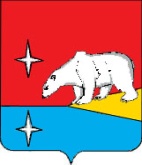 АДМИНИСТРАЦИЯГОРОДСКОГО ОКРУГА ЭГВЕКИНОТП О С Т А Н О В Л Е Н И Еот 14 января 2022 г.		                        № 8 -па         	                                           п. ЭгвекинотОб утверждении перечня приобретаемой в лизинг техники в рамках реализации Муниципальной программы «Поддержка жилищно-коммунального хозяйства и энергетики городского округа Эгвекинот»	В целях реализации постановления Правительства Чукотского автономного округа от 29 февраля 2016 г. № 92 «Об утверждении Государственной программы «Развитие жилищно-коммунального хозяйства и водохозяйственного комплекса Чукотского автономного округа», муниципальной программы «Поддержка жилищно-коммунального хозяйства и энергетики городского округа Эгвекинот», утвержденной Постановлением Администрации городского округа Эгвекинот от 29 декабря 2021 г. № 659-па, Администрация городского округа ЭгвекинотП О С Т А Н О В Л Я Е Т:Утвердить прилагаемый перечень приобретаемой техники в рамках реализации Муниципальной программы «Поддержка жилищно-коммунального хозяйства и энергетики городского округа Эгвекинот», утвержденной Постановлением Администрации городского округа Эгвекинот от 29 декабря 2021 г. № 659-па, согласно приложению к настоящему постановлению.Признать утратившим силу Постановление Администрации городского округа Эгвекинот от 25 июня 2021 г. № 284-па «Об утверждении перечня приобретаемой в лизинг техники в рамках реализации Муниципальной программы «Поддержка жилищно-коммунального хозяйства и энергетики городского округа Эгвекинот на 2016-2021 годы».3.Настоящее постановление подлежит размещению на официальном сайте Администрации городского округа Эгвекинот в информационно-телекоммуникационной сети «Интернет».4. Настоящее постановление вступает в силу с момента подписания и распространяет своё действие на правоотношения, возникшие с 1 января 2022 года.5. Контроль за исполнением настоящего постановления возложить на Управление промышленности и жилищно-коммунального хозяйства Администрации городского округа Эгвекинот (Кириленко Р.А.).Глава Администрации                                                                                          Р.В. Коркишко              Приложениек постановлению Администрации   городского округа Эгвекинотот 14 января 2022 г. № 8-па  Перечень приобретаемой в лизинг техники в рамках реализации Муниципальной программы «Поддержка жилищно-коммунального хозяйства и энергетики городского округа Эгвекинот»№ п/пНаименование техникиПункт поставкиПункт назначения (Населенный пункт)Кол-во оборудования, ед.Максимальнаястоимость оборудования с учетом поставки, (с НДС), руб.1234561Фронтальный погрузчик Амкодор 342В (ТО-28А)ЭгвекинотКонергино19 954 246,512Бульдозер ЧТЗ Б-10ЭгвекинотКонергино113 067 382,613Автоцистерна (водовозка) АЦПТ-10НО УСТ 5453 Урал NEXT 4320-72Е5Г38ЭгвекинотВанкарем17 682 316,074Экскаватор - погрузчик TLB 825-RMЭгвекинотЭгвекинот110 024 156,925Мини-погрузчик МКСМ-1200 с бортовым поворотом 1000НЭгвекинотЭгвекинот15 358 500,006Универсальная дорожная машина Кировец К-708УДМЭгвекинотЭгвекинот114 544 209,46ИТОГО:ИТОГО:ИТОГО:ИТОГО:660 630 811,57